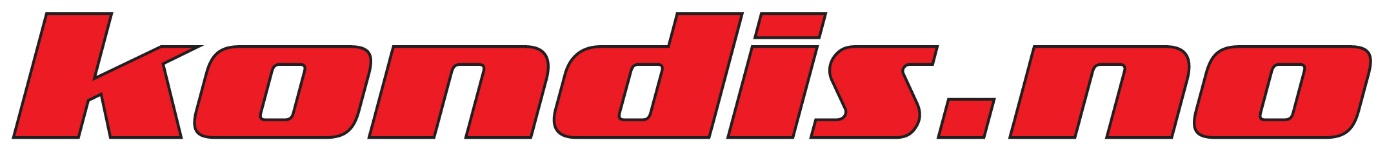 NYHETSBREV 1 2018
Redigert av Olav Engen

Hei medarbeider i kondis.no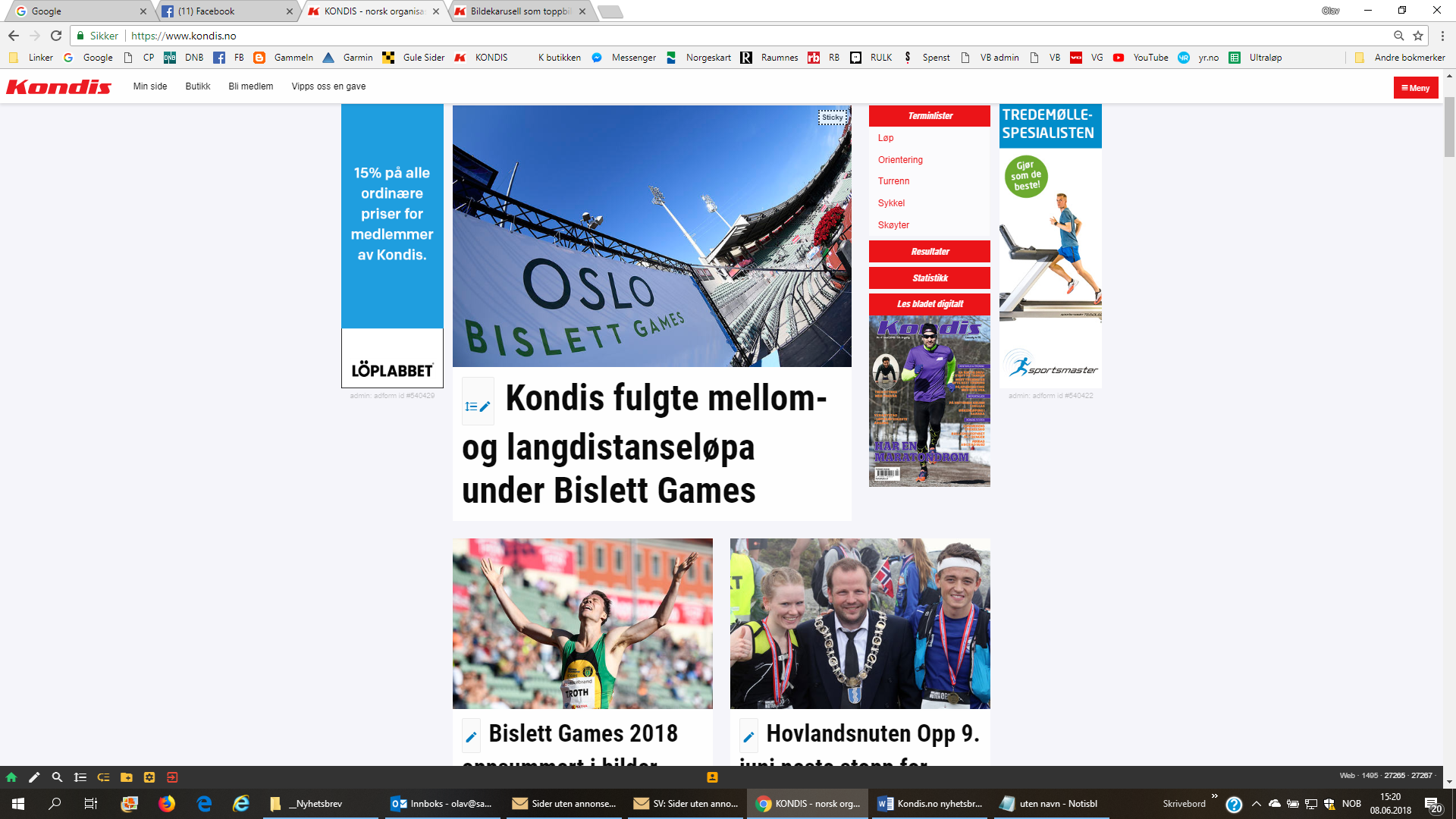 Du får dette nyhetsbrevet fordi du er en av våre bidragsytere som vi gjerne vil ta vare på – og som vi tror vil ha nytte av noe av det vi skriver om. Det skjer jo hele tiden forbedringer og endringer på sidene våre og i publiseringsverktøyet som det kan være kjekt å bli gjort oppmerksom på. Se tidligere nyhetsbrev (må logge på CP for å se disse) Viktige ting å kjenne til etter lansering av nye sider 6. juniNy layout og større fonter

Dere har vel allerede sett at det er tatt i bruk større fonter på kondis.no og også ryddet kraftig opp på forsiden.

Mange av de tingene dere fant som egen link på forsiden må dere nå inn i menyen for å finne. Men, menyen er betydelig mer oversiktlig – og veldig rask å bruke.

Fortsatt jobbes det med noen tilpasninger, men alt i alt håper vi dere liker det nye uttrykket.

Dette med større fonter – som også virker tilbakevirkende på tidligere publiserte saker, gjør at layouten blir noe annerledes enn det dere ser i editoren. Dere styrer selv overskrifter, uthevet yekst mv – men f.eks. tabeller kan bli ganske annerledes siden større fonter også påvirker disse. 

Deaktiver før dere publiserer første gang, og se at det ser OK ut, før dere aktiverer saken.

Overskrift og toppsak

I editoren er det aller meste som før. En ny ting er tittelfeltet der dere skriver hele tittelen på den øverste linjen. I tillegg kan dere legge inn en kortere tittel i feltet: Listing Overskrift. Det er da denne kortere tittelen som vises på kondis.no forside, mens hele tittelen vises nå man klikker på artikkelen. Hovedfeltet må alltid være utfylt, kortfeltet er valgfritt.
Når dere publiserer til de ulike sidene vil dere se en ny sjekkboks som heter Sticky on page. Denne er synlig for alle, men kun våre vakthavende redaktører skal krysse i disse. Dette styrer hvilken sak som blir liggende helt øverst på forsiden. Vi kan også velge å overstyre to eller flere saker til toppen. Når man er innlogget ser man hvilke saker som er sjekket av med et lite symbol på ingressvinduet.

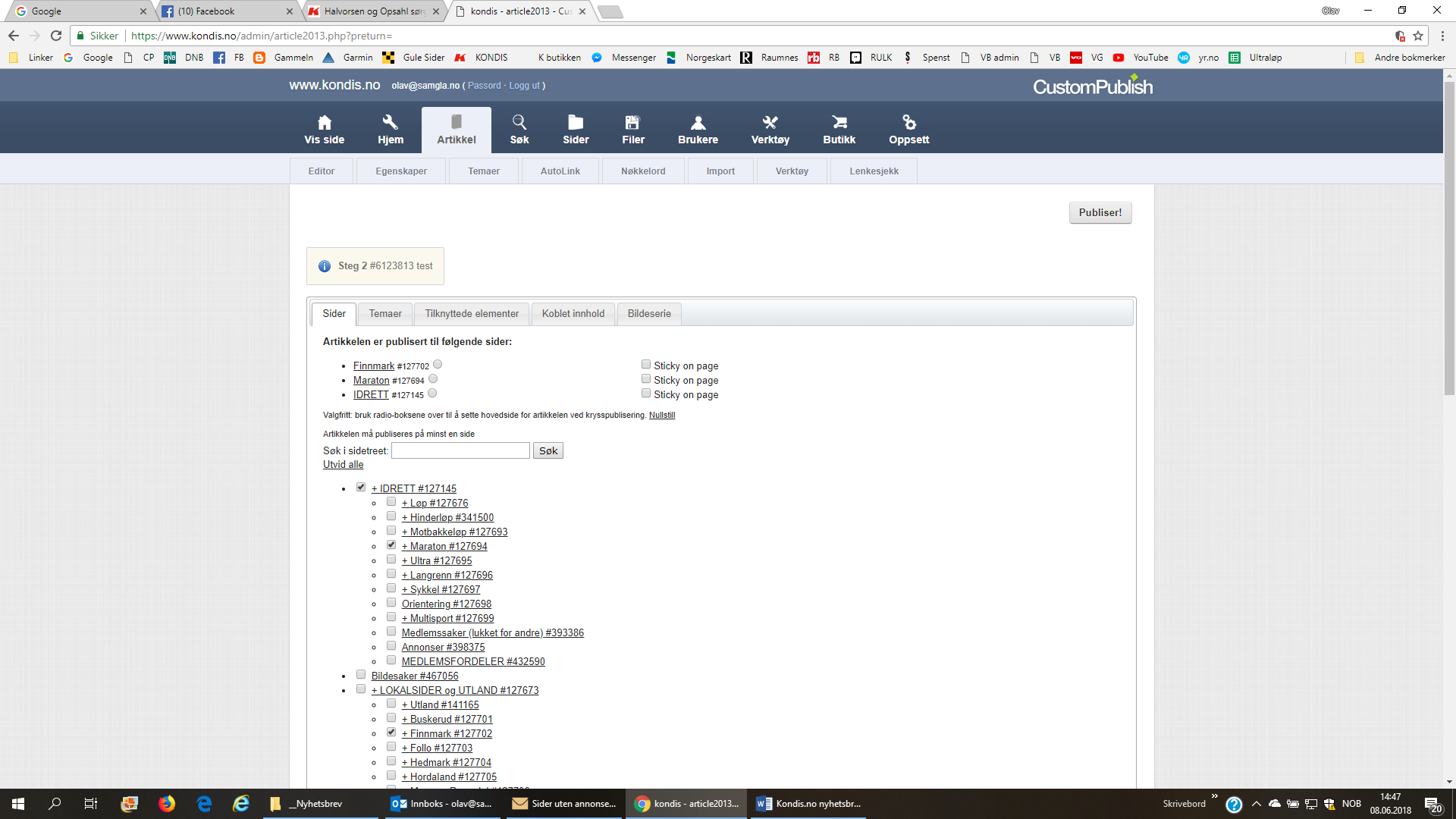 De runde radio-boksene er det også bra om dere krysser av. Når vi publiserer til flere sider vil hver av disse medføre treff i søkemotorer, men det kan være irriterende når samme sak kommer med tre linker. Krysser du av en av disse, er det den siden som kommer opp ved søketreff (forsidesaken eller samme sak på en av undersidene.


Større bilder
Vi har i alle år vært begrenset til å bruke bilder i 640px bredde – som altså har vært standarden vår enten det var bredde- eller høydebilder.

Nå ber vi dere om å bruke 960 px eller 1280px bredde på bildene, som gir penest uttrykk på forside/toppbilde og i bildekaruseller (se nedenfor)

Det kan også lastes ned større bilder til filarkivet (som dere gjør til Imageshop), men det er fint om dere reduserer bildene til 960px eller 1280px i størst mulig grad pga plassen bildene opptar på serveren.

Bildene skaleres nå automatisk ned til riktig bredde ved publisering, men vær obs på at dere i editorvinduet ser det store bildet, og slik sett må skrolle litt for å skrive videre.Bilder som lastes ned fra Imageshop skaleres automatisk til riktig størrelse.

Bildekarusell

Vi har målinger som viser at alt for få lesere skroller ned til bunnen av artiklene. Dette har betydning for annonsevisning og inntektene våre

Minst like viktig er at bruk av bildekarusell gir både et profesjonelt preg, og artiklene blir ikke like lange. 

Vi ønsker derfor at dere i størst mulig grad bruker bildekarusellen som alternativ til å legge lange rekker av bilder nedover i artikkelen. Bildebruken til kondis.no er at av våre store fortrinn, og ved å bruke karusellen i stedet for selve artikkelfeltet kommer dette enda tydeligere fram. 

Bilder i karusellen skal alltid følges av bildetekst. En grei arbeidsmetode kan være å legge de 3-4 viktigste bildene i selve artikkelen, deretter andre gode bilder i bildekarusellen. Ta også med de bildene du har nede i artikkelen.

Bildekarusellen kommer automatisk i toppen i stedet for toppbildet (Ingressbildet). Du legger altså inn toppbilde på vanlig måte i tillegg. Da kan det være lurt å legge samme bilde som første bilde i karusellen.

Bruk bilder 960px eller større, og helst breddebilder. Bilder som lastes ned fra Imageshop skaleres automatisk til riktig størrelse.
Alle saker med bildekarusell skal krysses av i den nye boksen som heter «Bildesaker». Da vil de også komme opp i et eget område på forsiden der de siste bildekarusellene vises.
Eksempel på nyhet med bruk av bildekarusell: 
Halvorsen og Opsahl sørget for GTI-seire i Lysefjorden Inn
Veiledningen for bildekarusellen finner dere i Veiledninger   
Direkte link: Bildekarusell som toppbildeImageshop

Imageshop er som før verktøyet der vi lagrer bilder i store formater og der de lange bildeseriene legges ut, og der leserne kan kjøpe bilder. 

Se mer om dette i nyhetsbrev 1-2017, avsnitt 2

Oppsummert ønsker vi at noen få enkeltbilder legges i artiklene, korte bildeserier i en bildekarusell og lange bildeserier i Imageshop – eller en kombinasjon av disse.

I alle sammenhenger gjelder at bildene skal tekstes, og slik sett blir søkbare.


Lurer du på noe eller trenger litt veiledning f.eks. ved første gangs bruk av bildekarusell, ta kontakt med Olav eller Heming.

Redaksjonelt er det lurt å bruke: kondis@kondis.noOslo 10. juni 2018Vennlig hilsen 
Olav 
KONDIS	
